NORTHCHURCH PARISH COUNCIL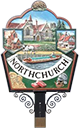 Clerk to the Council: Usha Kilich Northchurch Parish Council116D High StreetNorthchurchHP4 3QNTel./Fax. 01442 876911  email: northchurch.parishcouncil@zen.co.uk MEETING OF NORTHCHURCH PARISH COUNCILTo Councillors:Gordon Godfrey	ChairJon Clarke		Vice ChairBeryl EdwardsNeil PocockSue ReesLara Pringle	Peter HolditchMark SomervailYou are requested to attend a virtual meeting of the council to be held on 10 08 2020 at 7.30 P.M.The agenda is below.Yours sincerelyUsha KilichClerk to the Council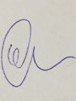 Dated this day 3rd August 2020Public attendance and participation.Members of the public may attend these online meetings by providing an email address to the Clerk on northchucurch.parishcouncil@zen.co.uk . Up to 15 minutes will be available for public participation. An individual may speak for no more than 3 minutes. If you have a specific issue, please outline it in your email which the clerk will forward to all councillors. The Clerk will send you an email explaining how to join the meeting.  After joining, please keep your microphones muted unless invited to talk by the Chair.                                                                   AGENDA23/20	APOLOGIES FOR ABSENCE	To receive apologies for absence24/20	DECLARATIONS OF INTEREST 	To declare an interest linked to any item on the agenda25/20	Public Participation allowed 15 minutes26/20	MINUTES To approve the minutes of the meeting of 22nd June 2020 and report on matters arising that are not included as an agenda item below7.20.3 Recreation Ground waterlogged footpathWooden steps have been installed at the Donkey field end bark chippings at the Recreation Ground end. Complete.20/20: 8. Website compatibility We have not yet selected a suitable web provider; enquiries continue27/20	REPORT FROM BOROUGH/COUNTY COUNCILLORS	To receive a report from County and Borough Councillor28/20	CHAIRMANS REPORT & CORRESPONDENCE RECEIVEDDefib outside Tesco and SSRTTo consider Cllr. Clarke’s proposal to purchase one defib for the outside wall of Tesco and one for outside Sunnyside Rural Trust’s shop. The total cost will be approximately £3600New Care Home on site of Berkhamsted Golf Driving Range PresentationBrief presentation Picnic tables for Northchurch Recreation Ground To consider Cllr. Somervail’s proposal to purchase 3 picnic tables to be secured under the weeping willows. The total cost would be approximately £3500.Repair skate rampTo consider Cllr. Clark’s proposal to replace the skate ramp boards which are beginning to crack. There are 13 boards and they cost £160 each. The total cost of purchasing, fitting and re-painting the side panels will be approximately £3000.Nominate the George and Dragon Pub as an Asset of Community Value To consider Cllr. Somervail’s proposal to nominate the George and Dragon Pub as an ACV. Should the pub come up for sale, this would give the community up to six months to raise the funds to bid for it. At the end of the period, the owner may sell it to whoever and at whatever price they choose.NRG ContractTo consider NRC contract for the work at the Rec GroundTreesTo consider getting a Tree Specialist opinion on proposed tree felling Dudswell.29/20	FINANCE AND GENERAL PURPOSEApproval of Annual Governance Accountability Return 2020/21YTD Receipts and Payments 30/20	DATE OF NEXT MEETING	The next meeting will be held on the 5th October 20 by Virtual Meeting at 7.30pm.